Urząd Gminy Rewal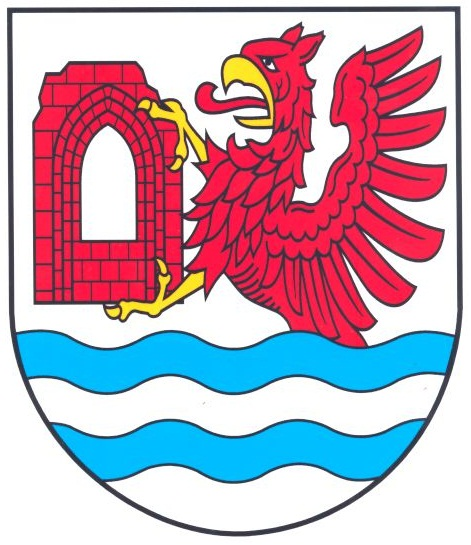 ul. Mickiewicza 19, 72-344 Rewaltel. 91 38 490 11ug@rewal.pl  www.rewal.plRewal, dnia ………………………Imię i nazwisko albo nazwa przedsiębiorcy....................................................................................Siedziba i adres przedsiębiorcy ............................................................................................................................NIP ---Telefon .........................................................................WNIOSEKo udzielenie licencji na wykonywanie  transportu drogowego w zakresie przewozu osób taksówką na terenie Gminy RewalDotyczy:*Wydania nowej licencjiZmiany licencji** nr …………………….… z powodu …………………………………................................………………………………………………………………………………................................................................Miejsce rejestracji przedsiębiorcy:*Centralna Ewidencja i Informacja o Działalności Gospodarczej (CEIDG)Krajowy Rejestr Sądowy (KRS) pod numerem ………………………………………………Okres ważności licencji ..................................... lat (nie mniej niż 2 lata, nie więcej niż 50 lat)Dane pojazdu zgłoszonego do licencji:marka, typ ........................................................................................................................rodzaj/przeznaczenie ..........................................................................................................numer rejestracyjny ............................................................................................................numer VIN ........................................................................................................................rodzaj tytułu prawnego do dysponowania pojazdem ................................................................Załączniki do wniosku:*„Oświadczenie o niekaralności” – dot. członków organu zarządzającego osoby prawnej, osoby zarządzającej spółką jawną lub komandytową, a w przypadku innego przedsiębiorcy – osoby prowadzącej działalność gospodarczą„Oświadczenie o zamiarze zatrudnienia kierowców”kserokopia umowy spółki cywilnej ( w przypadku, gdy wniosek składany jest przez wspólników spółki cywilnej chcących uzyskać wspólna licencję)dowód uiszczenia opłaty za wydanie licencjioświadczenie o wyrażeniu zgody na przetwarzanie danych osobowych w przedmiocie udzielenia licencji*   należy zakreślić właściwe kwadraty** w przypadku zmiany treści licencji należy przedłożyć     dokumenty objęte zaistniałą zmianąDo wglądu:oryginały załączonych kserokopii dokumentów..........................................         (podpis wnioskodawcy)